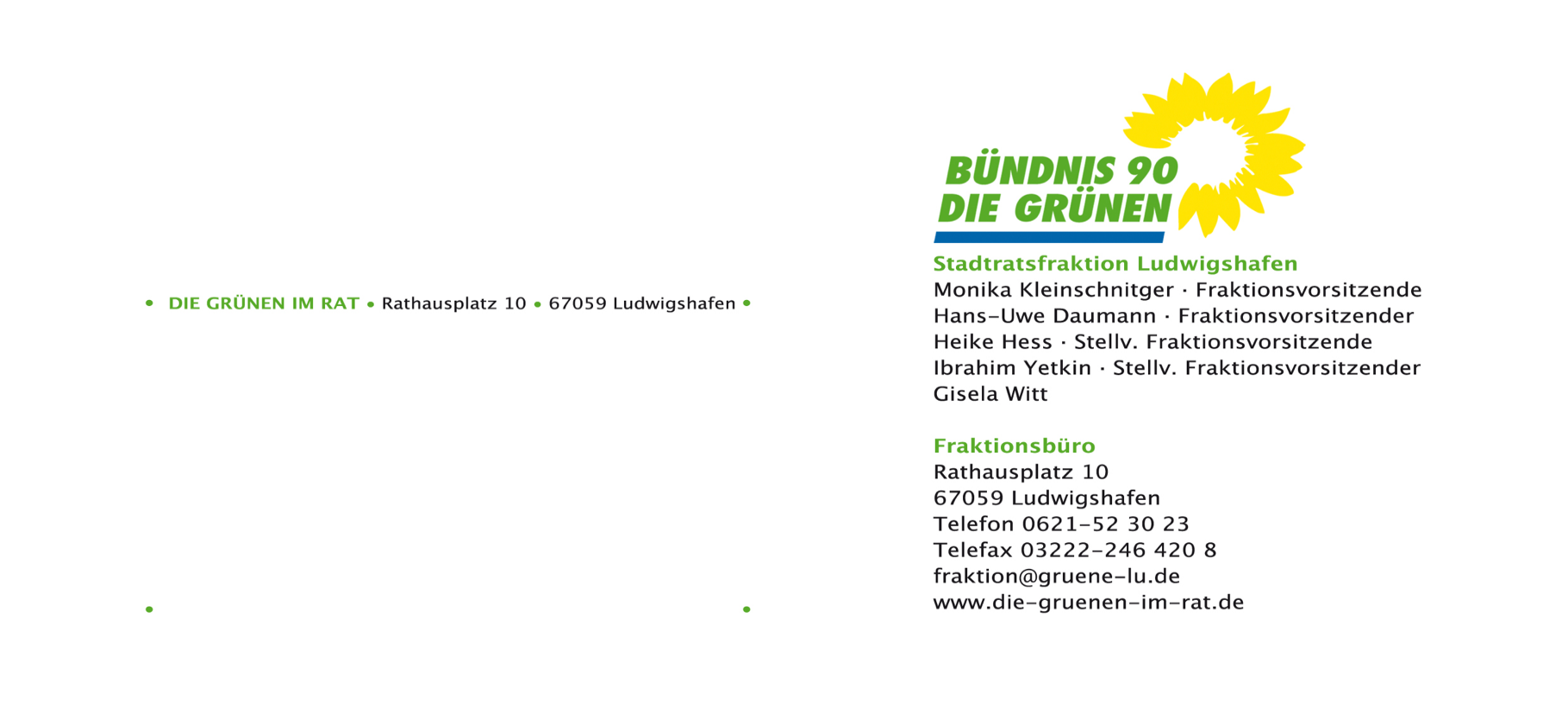 An die Oberbürgermeisterin 	der Stadt LudwigshafenJutta Steinruck		Rathaus Ludwigshafen67059 Ludwigshafen                                              Ludwigshafen, den 8.2.2022Antrag zur Sitzung des Stadtrates am 14.2.2022 Prüfung über die Einrichtung eines Beteiligungsnetzwerkes Bildung und Lernen in LuSehr geehrte Frau Oberbürgermeisterin Steinruck,   Die Stadt Ludwigshafen ist seit vielen Jahren mit vielfältigen Bildungsproblematiken konfrontiert: Viele Kinder haben keinen Kita-Platz oder erhalten ihn viel zu spät, um umfassende soziale und fachliche  Entwicklungsimpulse nutzen zu können. Zum andern ist die Zahl der Jugendlichen, die ohne Bildungsabschluss die Schule verlassen, nach wie vor auf zu hohem Niveau. Darüber hinaus hinterlassen die Auswirkungen der Corona-Pandemie sichtbare Spuren im Lernverhalten, der Konzentrationsfähigkeit und auch im Lernzuwachs bei den Kindern. Die Fraktion der Grünen im Rat möchte daher einen Prozess in der Stadt initiieren, der hilft diesen sozial- und bildungspolitischen Aufgaben eine konkrete Perspektive zu geben: Was brauchen Kinder während und nach der Corona-Pandemie? Was brauchen Familien? Die bisherigen Verwaltungsstrukturen u.a. die gemeinsame Jugendhilfe- und Schulentwicklungsplanung werden nicht mehr ausreichen, um die umfassenden Problemlagen und die Bildungsaufgaben von morgen alleine zu lösen. Hier braucht es ein stärkeres Bildungsnetzwerk, das die unterschiedlichen Perspektiven - Schule, Soziales und Jugendhilfe – stärker strategisch zusammenführt, um partizipativ einen Ludwigshafener Bildungs-Konsens herbeizuführen: Ludwigshafener Kinder dürfen nicht die Bildungs-Verlierer von morgen sein. Am 14. Dezember 2021 hat bspw. der Bürgerrat Bildung und Lernen der Montag Stiftung Denkwerkstatt das Sofortprogramm „Gerade jetzt!“ mit Empfehlungen im Bildungsbereich von und für Kinder und Jugendliche veröffentlicht. Eine stärkere Vernetzung auf der strategischen Ebene der Ludwigshafener Bildungslandschaft wäre sicherlich hilfreich, um aufeinander abgestimmte und bedarfsgerechte Bildungsangebote zu ermöglichen.Wir bitten die Verwaltung zu prüfen, inwiefern ein Beteiligungsnetzwerk Bildung und Lernen in LU entwickelt werden kann, das die schulischen und sozialen Bildungsprobleme von Kindern und Jugendlichen in der Stadt Ludwigshafen erfasst und bewertet. Beteiligt werden sollen Träger vor Ort, Elternvertreter:innen, Schüler:innen und die Expert:innen in Bildung, Jugend und Soziales.inwiefern eine Teilnahme an dem neuen ESF Plus-Programm „Bildungskommunen“ unterstützt durch das Bundesministerium Bildung und Forschung bei der Weiterentwicklung der Ludwigshafener Bildungslandschaft realisiert und finanziert werden kann. www.bmbf.de/bmbf/de/bildung/bildung-in-regionen/bildungskommunen/bildungskommunenMit freundlichem Gruß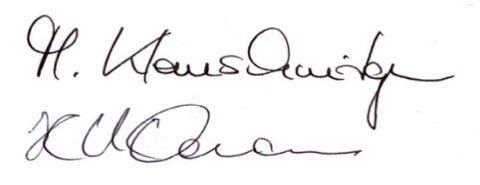 Monika Kleinschnitger und Hans-Uwe Daumann, Fraktionsvorsitzende Die Grünen im Rat Ludwigshafen